Publicado en Santander el 02/12/2019 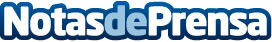 Cada vez más profesionales emprenden su propia actividad económica con negocios digitalesEntre todos ellos se ha analizado el Método CONECTA3 por ser un modelo que destaca como la opción más completa, gracias a que aporta todas las herramientas necesarias para que el nuevo Emprendedor logre el éxito, aún sin conocimientos previos ni riesgos de inversiónDatos de contacto:Maria Jesus Vallejo García679992094Nota de prensa publicada en: https://www.notasdeprensa.es/cada-vez-mas-profesionales-emprenden-su-propia_1 Categorias: Franquicias Emprendedores E-Commerce http://www.notasdeprensa.es